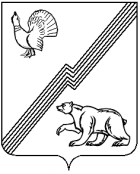 АДМИНИСТРАЦИЯ ГОРОДА ЮГОРСКАХанты-Мансийского автономного округа-ЮгрыПОСТАНОВЛЕНИЕ(ПРОЕКТ)от  _______________		          				                                     № ____Об арендной плате за земельные участки земель населенных пунктов, находящиеся в собственности муниципальногообразования город ЮгорскВ соответствии со статьей 65 Земельного кодекса Российской Федерации, пунктом 6 статьи 41 Бюджетного кодекса Российской Федерации:1. Установить:1.1. Порядок определения размера арендной платы за земельные участки земель населенных пунктов, находящиеся в собственности муниципального образования город Югорск, предоставленные в аренду без торгов (приложение 1);1.2. Ставки арендной платы и коэффициенты переходного периода в отношении земельных участков земель населенных пунктов, находящиеся в собственности муниципального образования город Югорск, предоставленные в аренду без торгов (приложение 2);	2. Опубликовать постановление в официальном печатном издании города Югорска и разместить на официальном сайте органов местного самоуправления города Югорска.3. Настоящее постановление вступает в силу после его официального опубликования.4. Признать утратившим силу постановление администрации города Югорска от 17.09.2020 № 1320 «Об арендной плате за земельные участки земель населенных пунктов, находящиеся в собственности муниципального образования город Югорск».5. Контроль за выполнением настоящего постановления возложить на первого заместителя главы города - директора Департамента муниципальной собственности и градостроительства администрации города Югорска 
С.Д. Голина.Глава города Югорска                                                                        А.Ю. Харлов
Для рассылки:  ДМСиГ-2 экз.,  ДЭРиПУ-1 экз., УВПиОС – 1 экз., юр. управление – 1 экз.  Общий отдел – 3 экз. Приложение 1к постановлению администрации города Югорскаот ______________ № ____________Порядокопределения  размера  арендной  платы  за  земельные  участки земель  населенных  пунктов, находящиеся  в  собственности  муниципального образования городской округ город Югорск, предоставленные в аренду без торгов (далее – Порядок)1. Общие положения1. Настоящий Порядок разработан в целях установления общих правил определения размера арендной платы за использование земельных участков земель населенных пунктов, находящихся в собственности муниципального образования город Югорск, предоставленных в аренду без торгов (далее - земельные участки).2. Порядок не распространяется на следующие случаи предоставления в аренду земельных участков:1) при одновременной передаче (по одному договору) в аренду земельных участков и расположенных на них зданий, сооружений, находящихся в собственности муниципального образования городской округ город Югорск;2) если законодательством установлен иной порядок.2. Определение размера арендной платы3. Размер арендной платы за использование земельного участка устанавливается в договоре аренды земельного участка и, если федеральными законами или настоящим Порядком не предусмотрено иное, определяется по формуле:А = (КС x С / 100) x Кп x Кст x Ксуб x Кпр x Ксз, где:А - годовой размер арендной платы за земельный участок, руб.;КС - кадастровая стоимость земельного участка, руб.;С - ставка арендной платы, определяемая в соответствии с Приложением 2;Кп - коэффициент переходного периода;Кст - коэффициент строительства;Ксуб - коэффициент субъектов;Кпр - коэффициент приоритета;Ксз - коэффициент сезонности работ, устанавливается равным 0,5.4. Коэффициент переходного периода (Кп) устанавливается для каждого вида или подвида разрешенного использования земельного участка, указанного в Приложении 2, и не может превышать 2,0, а в отношении земельных участков, предназначенных для размещения объектов трубопроводного транспорта, не может превышать 1.4.1. Коэффициент переходного периода (Кп) не применяется в случае определения размера арендной платы земельного участка, кадастровая стоимость которого установлена в размере рыночной стоимости.5. Коэффициент строительства (Кст) применяется при передаче в аренду земельного участка для строительства и устанавливается равным:0,1 - в течение первого года;0,5 - в течение второго года;1 - с даты заключения договора аренды до даты подачи арендатором заявления о применении коэффициента строительства с приложением разрешения на строительство, а также в течение третьего года и следующих лет в пределах нормативного срока строительства, указанного в разрешении на строительство.5.1. Со дня ввода в эксплуатацию объекта, возведенного в границах арендуемого земельного участка, коэффициент строительства при определении размера арендной платы не применяется при соблюдении арендатором следующих условий:- осуществление государственной регистрации права на возведенный объект в течение 90 дней со дня ввода объекта в эксплуатацию;- уведомление арендодателя о государственной регистрации права на возведенный объект в течение 30 дней со дня государственной регистрации права, с приложением копии правоудостоверяющего документа.5.2. В случае несоблюдения арендатором условий, указанных в подпункте 5.1 настоящего Порядка, коэффициент строительства при определении размера арендной платы не применяется со дня уведомления арендатором арендодателя о государственной регистрации права на возведенный объект.5.3. Для целей применения коэффициента строительства первым годом аренды земельного участка являются двенадцать месяцев с даты его передачи арендодателем в аренду.В отношении договоров аренды, заключенных до 01.07.2013, первым годом являются двенадцать месяцев с даты передачи земельного участка в аренду.5.4. При заключении нового договора аренды земельного участка без проведения торгов в соответствии с пунктами 3 и 4 статьи 39.6 Земельного кодекса Российской Федерации для целей применения коэффициента строительства период пользования земельным участком определяется с учетом всех ранее установленных периодов его пользования, определенных в соответствии с пунктами 5 - 9 настоящего Порядка.6. Коэффициент субъектов (Ксуб) устанавливается равным:0,5 - при передаче в аренду земельных участков субъектам малого и среднего предпринимательства для ведения предпринимательской деятельности;0,5 - при передаче в аренду земельных участков физическим лицам, применяющим специальный налоговый режим "Налог на профессиональный доход", в соответствии со статьей 5.2 Закона Ханты-Мансийского автономного округа - Югры от 29 декабря 2007 года № 213-оз «О развитии малого и среднего предпринимательства в Ханты-Мансийском автономном округе – Югре»;0,5 - при передаче в аренду земельных участков субъектам креативных индустрий (юридическим лицам и индивидуальным предпринимателям), соответствующим требованиям, установленным статьей 9 Закона Ханты-Мансийского автономного округа - Югры от 27 июля 2020 года № 70-оз «О креативных индустриях в Ханты-Мансийском автономном округе – Югре», для осуществления видов деятельности, соответствующих одному или нескольким направлениям (сферам) креативных индустрий;0,1 - при передаче в аренду земельных участков субъектам малого и среднего предпринимательства, признанным социальными предприятиями, для осуществления деятельности в сфере социального предпринимательства;0,1 - при передаче земельных участков в аренду региональным или муниципальным социально ориентированным некоммерческим организациям при условии осуществления ими на переданном земельном участке в соответствии с учредительными документами видов деятельности, определенных Законом Ханты-Мансийского автономного округа - Югры от 16 декабря 2010 года № 229-оз «О поддержке региональных социально ориентированных некоммерческих организаций, осуществляющих деятельность в Ханты-Мансийском автономном округе – Югре»;0,1 - при передаче в аренду земельных участков под зданиями (сооружениями), которые используются для размещения исправительных центров, собственникам таких зданий (сооружений);0,1 - при передаче в аренду земельных участков под размещение посадочных площадок авиации общего назначения.В договорах аренды земельных участков, размер арендной платы за которые рассчитан без учета коэффициента субъектов (Ксуб), арендодатель изменяет его с учетом применения указанного коэффициента на основании заявления арендатора с даты его подачи.7. Коэффициент приоритета (Кпр) применяется в размере 0,8 при передаче земельных участков в аренду для реализации проектов, включенных до 12.09.2020 в Реестр приоритетных инвестиционных проектов Ханты-Мансийского автономного округа - Югры, а также инвестиционных проектов по созданию индустриальных (промышленных) парков и инвестиционных проектов, реализуемых в соответствии с соглашениями о защите и поощрении капиталовложений.8. Коэффициент сезонности работ (Ксз) применяется в случае передачи в аренду земельного участка на срок от одного года и более для организации летних кафе, организации площадок под складирование снега.9. Размер арендной платы в случаях, указанных в пункте 5 статьи 39.7 Земельного кодекса Российской Федерации, абзаце шестом пункта 2.7. статьи 3 Федерального закона от 25.10.2001 № 137-ФЗ «О введении в действие Земельного кодекса Российской Федерации и за использование земельного участка с видом разрешенного использования:1) занятого особо охраняемыми территориями и объектами, городскими лесами, скверами, парками, городскими садами;2) предназначенного для сельскохозяйственного использования;3) улицы, проспекты, площади, шоссе, аллеи, бульвары, заставы, переулки, проезды, тупики; земельные участки земель резерва; земельные участки, занятые водными объектами, изъятыми из оборота или ограниченными в обороте в соответствии с законодательством Российской Федерации; земельные участки под полосами отвода водоемов, каналов и коллекторов, набережные определяется по формуле: А = КС x Нс, где:А - годовой размер арендной платы за земельный участок, руб.;КС - кадастровая стоимость земельного участка, руб.;Нс - ставка земельного налога на соответствующий земельный участок.9.1. Размер арендной платы за использование земельного участка, предоставленного собственнику зданий, сооружений, право которого на приобретение в собственность земельного участка ограничено законодательством Российской Федерации, определяется в соответствии с пунктами 4 - 10 настоящего Порядка, но не выше размера земельного налога, рассчитанного в отношении земельных участков, используемых для сходных целей собственниками зданий вне границ ограниченных в обороте земель.В случае превышения указанного предельного размера арендная плата устанавливается в размере, равном размеру земельного налога. В отношении действующих договоров аренды земельных участков, заключенных без учета указанного предельного размера, размер арендной платы арендодатель изменяет на основании заявления арендатора. Арендная плата в новом размере уплачивается с первого числа первого месяца квартала, следующего за кварталом, в котором было подано соответствующее заявление.10. Размер арендной платы за использование земельного участка, предоставленного в аренду физическому или юридическому лицу, имеющему право на освобождение от уплаты земельного налога в соответствии с законодательством о налогах и сборах, определяется по формуле: А = КС x 0,01%, где:А - годовой размер арендной платы за земельный участок, руб.;КС - кадастровая стоимость земельного участка, руб.11. При переоформлении юридическими лицами права постоянного (бессрочного) пользования земельным участком на право аренды земельного участка, в соответствии с пунктом 2 статьи 3 Федерального закона от 25 октября 2001 года № 137-ФЗ «О введении в действие Земельного кодекса Российской Федерации», размер арендной платы за его использование устанавливается в размере:двух процентов кадастровой стоимости арендуемого земельного участка;трех десятых процента кадастровой стоимости арендуемого земельного участка из земель сельскохозяйственного назначения;полутора процентов кадастровой стоимости арендуемого земельного участка, изъятого из оборота или ограниченного в обороте.Размер арендной платы, рассчитанный в соответствии с настоящим пунктом, не может превышать более чем в 2 раза размер земельного налога в отношении таких земельных участков. В случае превышения указанного предельного размера арендная плата устанавливается в размере, равном двукратному размеру земельного налога.12. Размер арендной платы за земельные участки, переданные в аренду для проведения работ, связанных с пользованием недрами, устанавливается в размере 2 процентов кадастровой стоимости таких земельных участков и не может превышать размер арендной платы, рассчитанный для соответствующих целей в отношении земельных участков, находящихся в федеральной собственности.13. Размер арендной платы за земельные участки, переданные в аренду для размещения объектов, предусмотренных пунктом 2 статьи 49 Земельного кодекса Российской Федерации, устанавливается в соответствии с пунктами 3-11 настоящего Порядка, но не выше размера, установленного для соответствующих целей в отношении земельных участков, находящихся в федеральной собственности.В случае превышения этого размера арендная плата устанавливается в размере, определенном для соответствующих целей в отношении земельных участков, находящихся в федеральной собственности.Арендная плата за земельный участки, переданные в аренду в случаях, указанных в части 3 статьи 39 Федерального закона от 8 ноября 2007 года № 257-ФЗ «Об автомобильных дорогах и о дорожной деятельности в Российской Федерации и о внесении изменений в отдельные законодательные акты Российской Федерации», определяется в размере одного процента кадастровой стоимости этих земельных участков.14. Размер арендной платы за квартал, в котором земельный участок был передан арендатору, и квартал, в котором арендатор возвратил арендодателю земельный участок, рассчитывается по следующей формуле: А1 = (А / Дг) x Д, где:А1 - размер арендной платы за текущий квартал аренды, руб.;А - годовой размер арендной платы, руб.;Дг - количество дней в текущем году;Д - количество дней:с даты передачи земельного участка арендатору до последнего дня последнего месяца текущего квартала включительно (для расчета размера арендной платы за квартал, в котором земельный участок был передан арендатору);с первого дня текущего квартала до даты возврата земельного участка включительно (для расчета размера арендной платы за квартал, в котором арендатор возвратил участок).3. Условия и сроки внесения арендной платы15. Порядок, условия и сроки внесения арендной платы, пеня за нарушение сроков внесения арендной платы устанавливаются в договоре аренды земельного участка.16. В договоре аренды земельного участка указывается размер годовой арендной платы.17. Арендная плата за земельный участок, если иное не установлено настоящим Порядком, вносится арендатором путем перечисления денежных средств ежеквартально до 10-го числа месяца, следующего за истекшим кварталом, при этом:1) квартал считается равным трем календарным месяцам, отсчет кварталов ведется с начала календарного года;2) ежеквартальный платеж за квартал, в котором земельный участок был передан арендатору, за исключением четвертого квартала, вносится до 10 числа первого месяца следующего квартала;3) арендная плата за четвертый квартал календарного года вносится арендатором до 10 числа последнего месяца текущего календарного года;4) арендная плата за квартал, в котором прекращается договор аренды, вносится не позднее дня прекращения договора аренды.18. В случае предоставления гражданам и (или) их объединениям земельных участков для строительства и эксплуатации индивидуальных жилых домов, индивидуальных и коллективных гаражей, для ведения огородничества, личного подсобного хозяйства, садоводства и животноводства, срок внесения годового размера арендной платы за период использования земельного участка в текущем году - не позднее 10 октября текущего года.19. Арендатор вправе вносить платежи за аренду земельного участка досрочно.20. Если иное не установлено Порядком, в договоре аренды земельного участка должно быть предусмотрено, что размер арендной платы изменяется в одностороннем порядке на основании решения арендодателя в следующих случаях:в связи с изменением Порядка;в связи с изменением категории земель;в связи с изменением кадастровой стоимости земельного участка;в связи с изменением разрешенного использования земельного участка;в связи с изменением размера любой из составляющих формулы, по которой определяется размер годовой арендной платы.20.1. Уведомление арендатора об изменении размера арендной платы осуществляется способом, указанным в договоре аренды.21. Арендная плата в новом размере, установленная в соответствии с пунктом 18 настоящего Порядка, уплачивается с первого числа первого месяца квартала, следующего за кварталом, в котором произошли такие изменения, если иной срок не установлен Федеральным законом от 03.07.2016 N 237-ФЗ «О государственной кадастровой оценке», иными нормативными правовыми актами Российской Федерации.22. Арендная плата ежегодно изменяется в одностороннем порядке арендодателем на размер уровня инфляции, установленного в федеральном законе о федеральном бюджете на очередной финансовый год и плановый период. Уровень инфляции применяется ежегодно по состоянию на начало очередного финансового года, начиная с года, следующего за тем, в котором земельный участок передан в аренду.При заключении нового договора аренды земельного участка без проведения торгов для целей применения уровня инфляции, предусмотренного настоящим пунктом, период пользования земельным участком определяется с учетом всех ранее установленных периодов его пользования.В случае перерасчета размера арендной платы в связи с изменением кадастровой стоимости земельного участка индексация арендной платы с учетом размера уровня инфляции, указанного в настоящем пункте, в текущем финансовом году не проводится.При передаче земельных участков в аренду для целей и в случаях, указанных в пунктах 9, 10 настоящего Порядка, размер уровня инфляции не применяется.4. Определение видов и подвидов разрешенного использованияземельного участка для целей расчета размера арендной платыза земельный участок23. Для целей расчета размера арендной платы за использование земельного участка ставка арендной платы определяется органом, уполномоченным на распоряжение земельным участком, в соответствии с видами и подвидами разрешенного использования, указанными в Приложении 2.24. При расчете размера арендной платы за использование земельного участка, на котором расположен объект недвижимости (здание, сооружение), вид и подвид его разрешенного использования определяются исходя из функционального назначения здания, сооружения, расположенных на нем.25. При расчете размера арендной платы за использование земельного участка, на котором расположено несколько зданий, сооружений различного функционального назначения, вид и подвид его разрешенного использования определяются исходя из функционального назначения каждого здания, строения, сооружения, расположенных на нем.26. Для каждого земельного участка, на котором расположено несколько зданий, строений, сооружений различного функционального назначения, определяется один вид разрешенного использования из указанных в приложении 2.27. Для целей расчета размера арендной платы для земельного участка может определяться несколько подвидов разрешенного использования. При этом удельный вес каждого подвида разрешенного использования земельного участка определяется пропорционально доли площади каждого объекта недвижимости (здания, сооружения) в суммарной площади всех объектов недвижимости, расположенных на этом земельном участке.28. При расчете размера арендной платы за использование земельного участка, предоставленного для строительства объекта недвижимости смешанного функционального назначения или нескольких объектов недвижимости различного функционального назначения, применяется ставка арендной платы, соответствующая виду разрешенного использования земельного участка, установленному органом кадастрового учета.29. Пересчет размера арендной платы за использование земельного участка с более чем одним видом разрешенного использования по ранее заключенному договору аренды осуществляется с даты подачи арендатором соответствующего заявления с приложением перечня объектов недвижимости, расположенных на таком земельном участке, с указанием назначения каждого объекта недвижимости, его площади, кадастрового (инвентарного) номера и адресных ориентиров.Приложение 2 к постановлению администрации города Югорскаот                         №               .Ставки арендной платы и коэффициенты переходного периода в отношении земельных участков из земель населенных пунктов, находящихся в собственности муниципального образования город ЮгорскНаименование органа (структурного подразделения) и (или) должности:- разработчика проекта;- лица принявшего документ на согласованиеДата передачи насогласование иподпись лица,передавшегодокументДатапоступления насогласование иподпись лица,принявшегодокументДата согласованияПодпись и расшифровка подписи лица, согласовавшего документ12345Начальник юридического отдела ДМСиГН.В. МихайДиректор Департамента экономического развития и проектного управленияИ.В. ГрудцынаПервый заместитель главы города - директор ДМСиГС.Д. ГолинНачальник юридического управления А.С. ВласовПервый заместитель главы городаД.А. КрыловИсполнитель: специалист-эксперт отдела земельных ресурсов по работе с юридическими лицами ДМСиГ А.Г. ЦыкареваПроект МНПА коррупциогенных факторов не содержитС.Д. Голинпервый заместитель главы города -   ____________ директор ДМСиГ                                  Н.В. Михай                              начальник юридического отдела  ____________   ДМСиГПроект МНПА размещен на независимую антикоррупционную экспертизу  с ________________ по _____________________Проект МНПА размещен на независимую антикоррупционную экспертизу  с ________________ по _____________________Виды и подвиды разрешенного использования земельных участковВиды и подвиды разрешенного использования земельных участковРазмер ставкиРазмер коэффициента12Сельскохозяйственное использованиерастениеводство (выращивание зерновых и иных сельскохозяйственных культур, овощеводство, выращивание тонизирующих, лекарственных, цветочных культур, садоводство, виноградарство, выращивание льна и конопли)10,6Сельскохозяйственное использованиеживотноводство (скотоводство,  звероводство, птицеводство, свиноводство, хранение и переработка сельскохозяйственной продукции, сенокошение, выпас сельскохозяйственных животных)10,6Сельскохозяйственное использованиепчеловодство10,6Сельскохозяйственное использованиерыбоводство10,6Сельскохозяйственное использованиенаучное обеспечение сельского хозяйства10,6Сельскохозяйственное использованиеведение личного подсобного хозяйства на полевых участках10,6Сельскохозяйственное использованиепитомники10,6Сельскохозяйственное использованиеобеспечение сельскохозяйственного производства10,6Жилая застройкадля индивидуального жилищного строительства10,15Жилая застройкамалоэтажная многоквартирная жилая застройка11,1Жилая застройкадля ведения личного подсобного хозяйства (приусадебный земельный участок)10,15Жилая застройкаблокированная жилая застройка11,1Жилая застройкасреднеэтажная жилая застройка11,1Жилая застройкамногоэтажная жилая застройка (высотная застройка)11,1Передвижное жильеПередвижное жилье11,1Размещение гаражей для собственных нуждРазмещение гаражей для собственных нужд11,0Общественное использование объектов капитального строительствакоммунальное обслуживание (предоставление коммунальных услуг, Административные здания организаций, обеспечивающих предоставление коммунальных услуг)70,5Общественное использование объектов капитального строительствасоциальное обслуживание (дома социального обслуживания, оказание социальной помощи населению)10,1Общественное использование объектов капитального строительстваоказание услуг связи60,9Общественное использование объектов капитального строительстваобщежития10,1Общественное использование объектов капитального строительствабытовое обслуживание21,1Общественное использование объектов капитального строительстваздравоохранение (амбулаторно-поликлиническое обслуживание, стационарное медицинское обслуживание)10,1Общественное использование объектов капитального строительствамедицинские организации особого назначения10,1Общественное использование объектов капитального строительстваобразование и просвещение (дошкольное, начальное и среднее общее образование, среднее и высшее профессиональное образование)10,1Общественное использование объектов капитального строительствакультурное развитие (объекты культурно-досуговой деятельности, парки культуры и отдыха, цирки и зверинцы)10,1Общественное использование объектов капитального строительстварелигиозное использование (осуществление религиозных обрядов, религиозное управление и образование)10,1Общественное использование объектов капитального строительстваобщественное управление (государственное управление, представительская деятельность)51,5Общественное использование объектов капитального строительстваобеспечение научной деятельности (обеспечение деятельности в области гидрометеорологии и смежных с ней областях, проведение научных исследований, проведение научных испытаний)10,1Общественное использование объектов капитального строительстваветеринарное обслуживание (амбулаторное ветеринарное обслуживание, приюты для животных)10,1Предпринимательстводеловое управление51,5Предпринимательствообъекты торговли (торговые центры, торгово-развлекательные центры (комплексы)40,7Предпринимательстворынки50,9Предпринимательствомагазины40,7Предпринимательствобанковская и страховая деятельность71,0Предпринимательствообщественное питание40,6Предпринимательствогостиничное обслуживание51,2Предпринимательстворазвлечение (развлекательные мероприятия, проведение азартных игр, проведение азартных игр в игорных зонах) 71,2Предпринимательствослужебные гаражи11Объекты дорожного сервисазаправка транспортных средств31,1Объекты дорожного сервисаобеспечение дорожного отдыха51,2Объекты дорожного сервисаавтомобильные мойки30,4Объекты дорожного сервисаремонт автомобилей30,4Выставочно-ярморочная деятельностьВыставочно-ярморочная деятельность50,9Отдых (рекреация)Отдых (рекреация)60,13Спортобеспечение спортивно-зрелищных мероприятий10,1Спортобеспечение занятий спортом в помещениях10,1Спортплощадки для занятий спортом10,1Спортоборудованные площадки для занятий спортом10,1Спортводный спорт10,1Спортавиационный спорт10,1Спортспортивные базы10,1Природно-познавательный туризмПриродно-познавательный туризм60,13Туристическое обслуживаниеТуристическое обслуживание60,13Охота и рыбалкаОхота и рыбалка60,13Причалы для маломерных судовПричалы для маломерных судов60,9Поля для гольфа или конных прогулокПоля для гольфа или конных прогулок60,13Производственная деятельностьПроизводственная деятельность60,4НедропользованиеНедропользование60,4Тяжелая промышленностьТяжелая промышленность60,4Автомобилестроительная промышленностьАвтомобилестроительная промышленность60,4Легкая промышленностьЛегкая промышленность61Фармацевтическая промышленностьФармацевтическая промышленность60,4Пищевая промышленностьПищевая промышленность81Нефтехимическая промышленностьНефтехимическая промышленность60,9Строительная промышленностьСтроительная промышленность60,4ЭнергетикаЭнергетика41,0Атомная энергетикаАтомная энергетика41,0СвязьСвязь30,9СкладСклад70,4Складские площадкиСкладские площадки70,4Обеспечение космической деятельностиОбеспечение космической деятельности60,9Целлюлозно-бумажная промышленностьЦеллюлозно-бумажная промышленность60,4Научно-производственная деятельностьНаучно-производственная деятельность10,1Транспортжелезнодорожный транспорт:железнодорожный транспорт:железнодорожный транспорт:Транспортжелезнодорожные пути60,9Транспортобслуживание железнодорожных перевозок51,2Транспортавтомобильный транспорт:автомобильный транспорт:автомобильный транспорт:Транспортразмещение автомобильных дорог41,0Транспортобслуживание перевозок пассажиров40,8Транспортстоянки транспорта общего пользования41,0Транспортводный транспорт60,9Транспортвоздушный транспорт--Транспорттрубопроводный транспорт50,8Внеуличный транспортВнеуличный транспорт60,9Обеспечение обороны и безопасностиОбеспечение обороны и безопасности20,9Обеспечение вооруженных силОбеспечение вооруженных сил20,9Охрана Государственной границы Российской ФедерацииОхрана Государственной границы Российской Федерации20,9Обеспечение внутреннего правопорядкаОбеспечение внутреннего правопорядка20,9Обеспечение деятельности по исполнению наказанийОбеспечение деятельности по исполнению наказаний20,9Деятельность по особой охране и изучению природыДеятельность по особой охране и изучению природыпо ставке земельного налогапо ставке земельного налогаОхрана природных территорийОхрана природных территорийпо ставке земельного налогапо ставке земельного налогаСохранение и репродукция редких и (или) находящихся под угрозой исчезновения видов животныхСохранение и репродукция редких и (или) находящихся под угрозой исчезновения видов животныхпо ставке земельного налогапо ставке земельного налогаКурортная деятельностьКурортная деятельность60,13Санаторная деятельностьСанаторная деятельность60,13Историко-культурная деятельностьИсторико-культурная деятельность10,1Использование лесовзаготовка древесины60,3Использование лесовлесные плантации60,3Использование лесовзаготовка лесных ресурсов60,3Использование лесоврезервные лесапо ставке земельного налогапо ставке земельного налогаВодные объектыВодные объектыпо ставке земельного налогапо ставке земельного налогаОбщее пользование водными объектамиОбщее пользование водными объектамипо ставке земельного налогапо ставке земельного налогаСпециальное пользование водными объектамиСпециальное пользование водными объектамипо ставке земельного налогапо ставке земельного налогаГидротехнические сооруженияГидротехнические сооруженияпо ставке земельного налогапо ставке земельного налогаЗемельные участки (территории) общего пользованияулично-дорожная сетьпо ставке земельного налогапо ставке земельного налогаЗемельные участки (территории) общего пользованияблагоустройство территориипо ставке земельного налогапо ставке земельного налогаРитуальная деятельностьРитуальная деятельность10,1Специальная деятельностьСпециальная деятельность10,1ЗапасЗапас10,1Земельные участки общего назначенияЗемельные участки общего назначенияпо ставке земельного налогапо ставке земельного налогаВедение огородничестваВедение огородничества10,6Ведение садоводстваВедение садоводства10,6